Lesson 18 Practice ProblemsThere are many cylinders with a height of 18 meters. Let  represent the radius in meters and  represent the volume in cubic meters.Write an equation that represents the volume  as a function of the radius .Complete this table, giving three possible examples.If the radius of a cylinder is doubled, does the volume double? Explain how you know.Is the graph of this function a line? Explain how you know.As part of a competition, Diego must spin around in a circle 6 times and then run to a tree. The time he spends on each spin is represented by  and the time he spends running is . He gets to the tree 21 seconds after he starts spinning.Write an equation showing the relationship between  and .Rearrange the equation so that it shows  as a function of .If it takes Diego 1.2 seconds to spin around each time, how many seconds did he spend running?(From Unit 5, Lesson 3.)The table and graph represent two functions. Use the table and graph to answer the questions.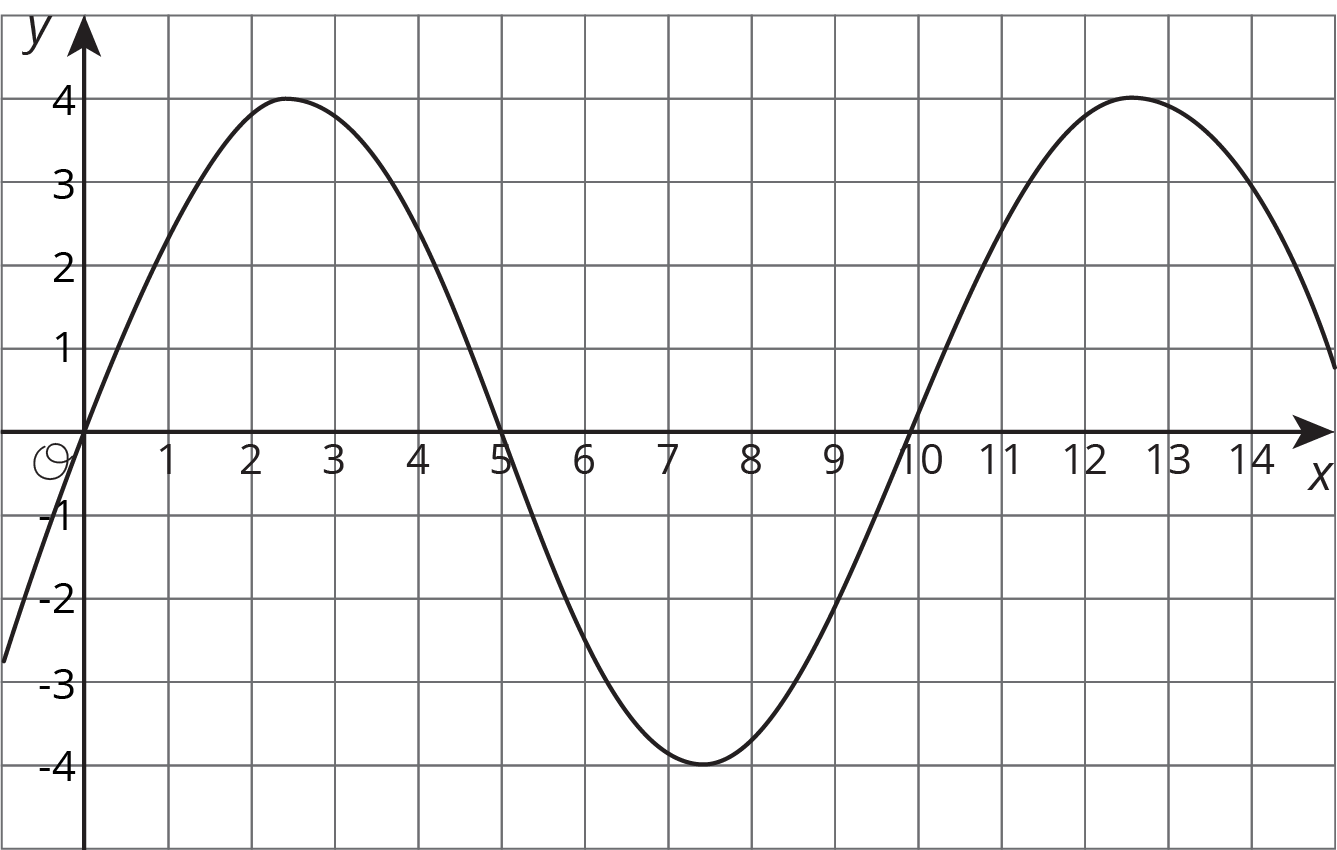 For which values of  is the output from the table less than the output from the graph?In the graphed function, which values of  give an output of 0?(From Unit 5, Lesson 7.)A cone has a radius of 3 units and a height of 4 units.What is this volume of this cone?Another cone has quadruple the radius, and the same height. How many times larger is the new cone’s volume?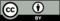 © CC BY Open Up Resources. Adaptations CC BY IM.11234563-1045-1